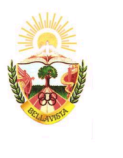 Municipalidad Distrital de BellavistaSecretaría GeneralSub Gerencia de Registros CivilesDECLARACIÓN JURADAYo,	________________________________________________ identificado (a) con DNI o PASAPORTE Nº _________________________  con domicilio en_________________________________________________________________________________________________________________________. DECLARO BAJO JURAMENTO, ante la Municipalidad Distrital de Bellavista, que mi estado civil es DIVORCIADO (A) y que de mi anterior matrimonio civil tengo _______ (    ) hijos menores de edad, cuyos nombres y edades son:____________________________________________________________________________________________________________________________________________________________Dando fe que los datos consignados son verdaderos, sometiéndome a las normas y leyes vigentes del Estado, para lo cual se firma el presente documento.Bellavista, ____________ de _________________ de 202__.--------------------------------       HUELLAFIRMADNI O PASAPORTE Nº _______________	NOTA:   DOCUMENTO DEBERÁ SER LLEVADO A NOTARÍA PARA LEGALIZACIÓN DE FIRMA.